Escola Municipal de Educação Básica Alfredo GomesProfessora: Lílian de MoraisSequência didática/ PROSEDIPara 2 anoTítulo: Preservação todos os dias  4ª momento da sequência didáticaFaçam as contas em um rascunho ou atrás da folha como ficar melhor pra vocês.Tenham uma boa semanaAbraços.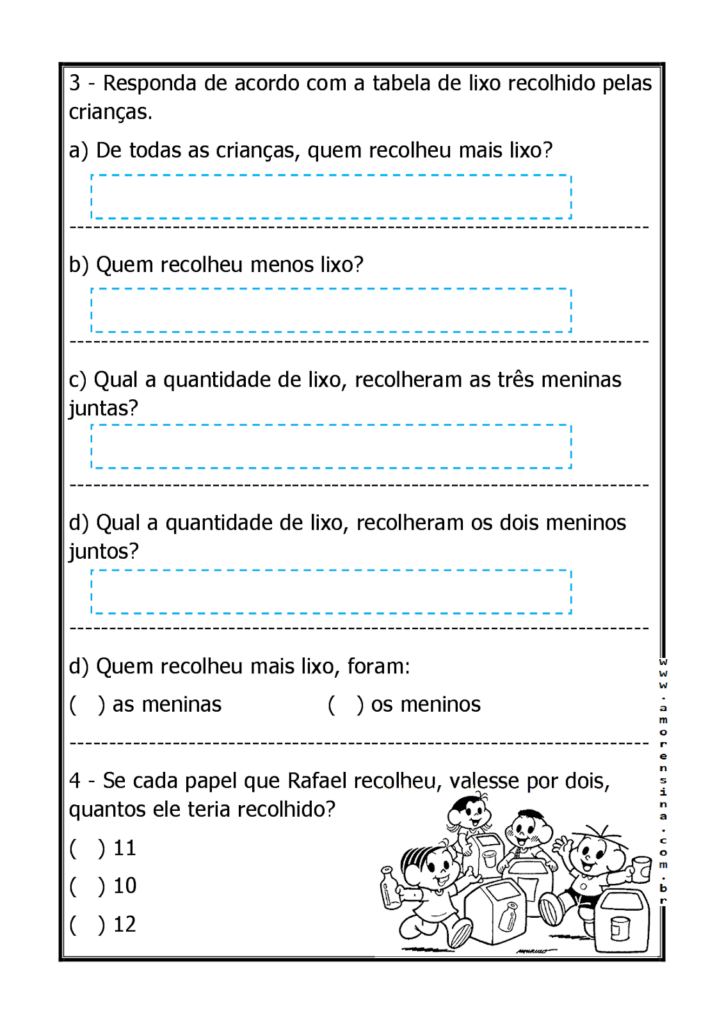 